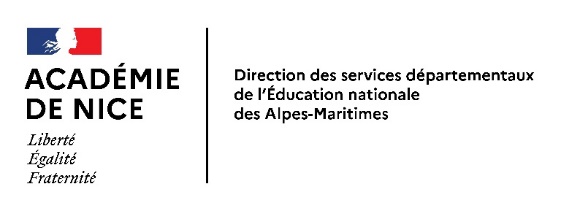         Division des Élèves et de l’Action Éducative       DEAE2A adresser à l’IEN de circonscription au plus tard le vendredi 25 mars 2022FICHE DE CANDIDATURE POUR LES VACANCES DE PRINTEMPS 2022(à utiliser dans le cas où aucun stage n’est prévu dans l’école)Nom et Prénom :Grade :Adresse :Téléphone :Ecole de rattachement (nom et numéro INE) :□ Est volontaire pour effectuer un stage de réussite dans sa circonscription d’origine      Précisez les écoles ou les communes :----□ Est volontaire pour effectuer un stage de réussite dans une autre circonscription      Précisez les communes possibles :----□ Est volontaire pour la semaine 1 : du  lundi 11 au vendredi 15 avril 2022 (5 jours)□ Est volontaire pour la semaine 2 : du mardi 19 au vendredi 22 avril 2022 (4 jours)                                                                                                                 A                                              le,                                                                                                                                                      Signature de l’enseignant